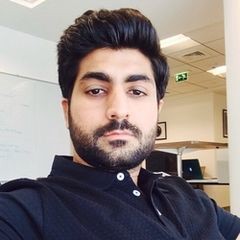 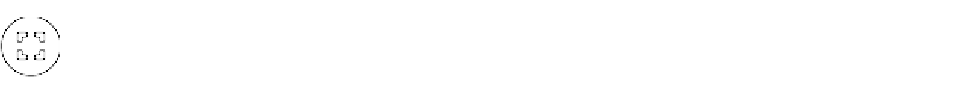 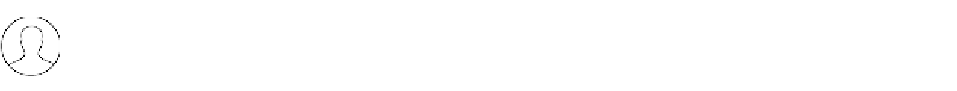 Target JobTarget Job Title: Web Developer	 Career Level: Management	 Target Job Location: Abu Dhabi, UAE; Dubai, UAE	 Career Objective: To produce a product which people can count on as well as enhance & upgrade my technical skills related to my business industry all along, which includes both at the coding part and business and management level.	 Employment Type: Employee	 Employment Status: Full time	 Notice Period: 1 month or less	Personal InformationGender: MaleNationality: PakistanResidence Country:  United Arab Emirates	Visa Status:  Residency Visa (Transferable)1/4Marital Status: SingleNumber of Dependents:Driving License Issued From:  United Arab Emirates; Pakistan	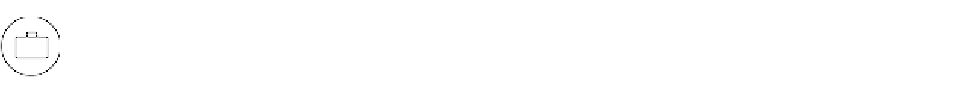 February 2015 - PresentSr. Web Developerat The Apps CompanyLocation: Abu Dhabi, United Arab   EmiratesCompany Industry: Information Technology Job Role: Technology/ITProcess starts from gathering the information and to know the client's core requirements and then prepare a prototype, once we're at the same page then start building the product. Develop JSON web APIs for IOS & Android mobile apps and linking them with an admin panel.PreviouslySr. Web Developerat Ilead IntigrationsLocation: Lahore, Pakistan Company Industry: Information Technology Job Role: Technology/ITTo create new websites and maintain exiting products. Major responsibility was to manage a team of 5 and collaborate and improvise the process from designing to development and then deployment. Attended project management trainings on regular basis and implementations of emerging tricks and techniques in   technology.PreviouslySr. Web Developerat Cresset Technologies Location: Lahore, Pakistan Company  Industry: InformationTechnology Job Role: Technology/ ITCresset Technologies (CressetTech) is a global innovation and creativity focused digital Agency.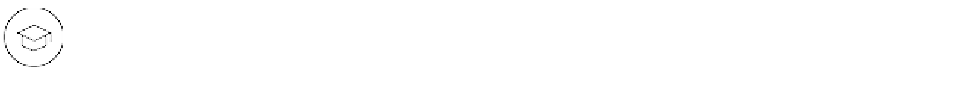 BCS , Computer Sciencesat The University of LahoreLocation: Pakistan Completion Date : March   2010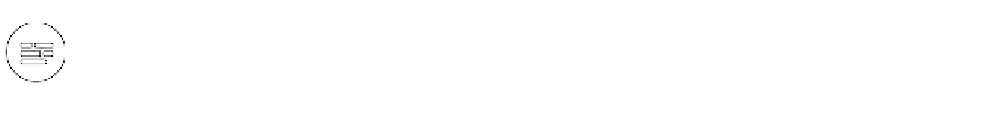 MySQLWordPressPHPJSONProject Management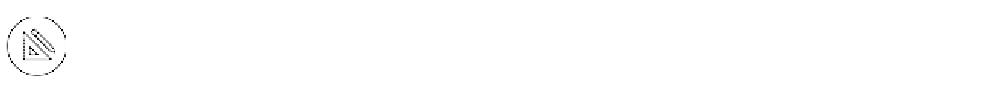 ADOBE PHOTOSHOPLevel: IntermediateAPACHE WEBSERVERLevel: IntermediateBUSINESS PROCESSLevel: IntermediateCREATIVELevel: IntermediateCUSTOMER RELATIONSLevel: ExpertDATABASE ADMINISTRATIONLevel: IntermediatePHPLevel: IntermediateMySQLLevel: IntermediateJSONLevel: IntermediateJqueryLevel: Intermediate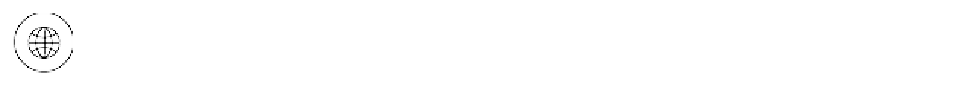 UrduLevel: NativeEnglishLevel: Expert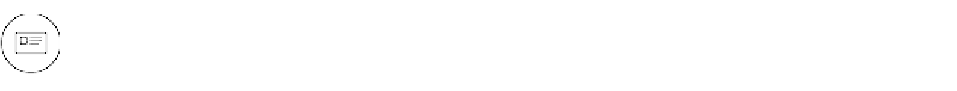 NovafizMembership/Role: Help expats to find out new job opportunitiesMember since: August  2015Some of Recent Projects CompletedShop TFV: is an Online eCommerce website offerers its customer variety of products and multiple payment method to shop with. specially for middle east customer. Credit card implementation with (PayFort) is anotherprominent addition as well as COD method for Gulf countries. The website was developed using Woocommerce Platform.The Media Company: The Media Company deals in various fields of media. We created user friendly, easy to navigate website for their targeted users.UAE ARMY's recruitment: mobile app Developed the JSON services for this official application which is being used by UAE armyCine gold: is project of a Bahria Town, this website is being updated on regular basis. There is also online booking / reservation modules has been integrated to make Online booking system convenient for their audienceBouli Brand: Client needed drastic changes in his current website. the job was to convert this website to hand devices friendly and as well all browser friendly.Khas Stores: is online eCommerce website offers many diverse products of its online users while accepting multiple payment methodsCine Gold IOS App: Developed the JSON for this IOS app.CertificationsCyber Security and Human Rights21 Days to Building a Web B u s i n e s  sGoogle Analytics Platform Principles